LASTEAED EDU VALEMARENGUKAVA2013-2016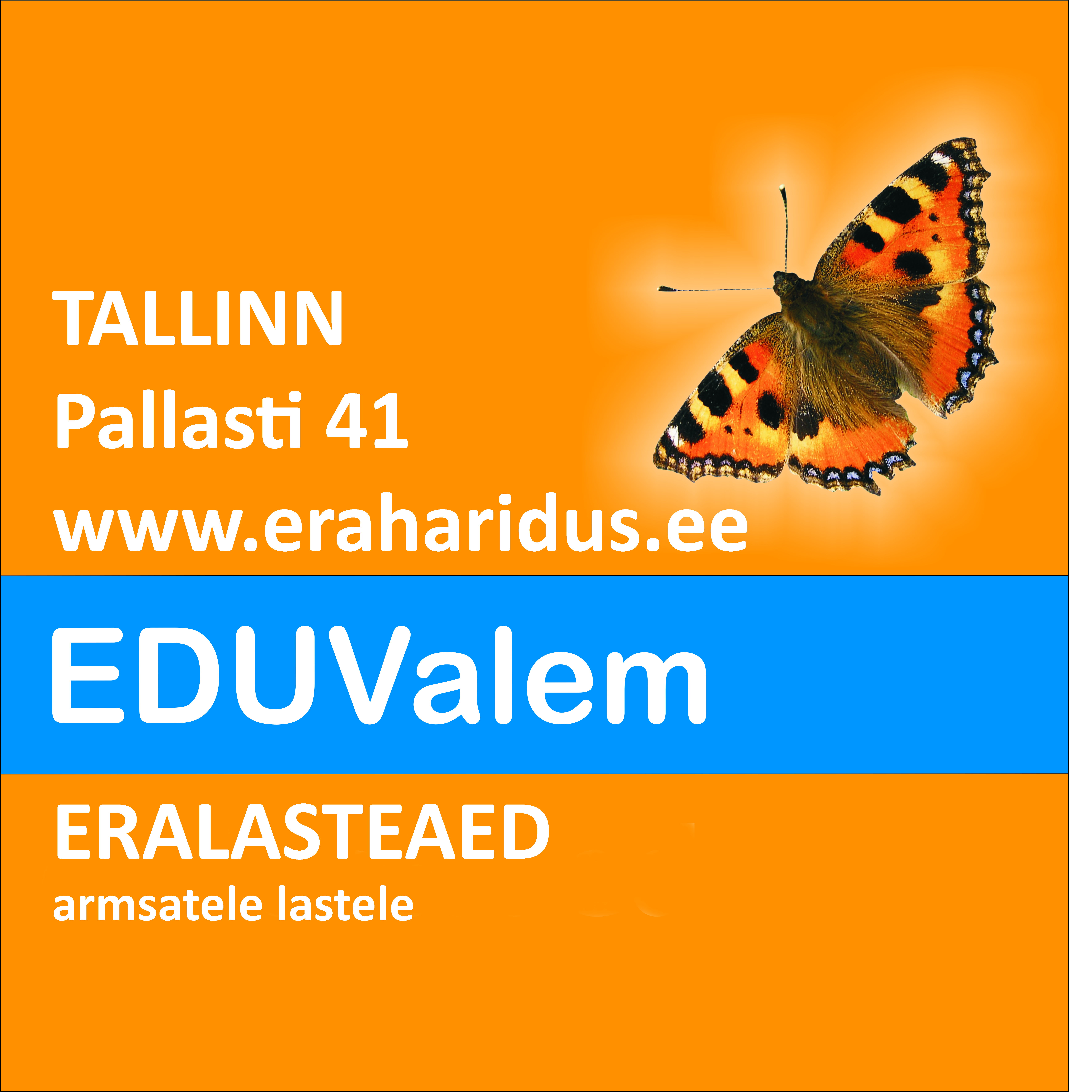 Tallinn, oktoober 2013Sisukord1. Sissejuhatus...........................................................................................................  32. Lasteaia pidaja ...........................................................................................................  33. Strateegilised tegevuseesmärgid ...............................................................................  44. Personal ................................................................................................................. 55. Materiaalsed ressursid.......................................................................................... 66. Õppe- ja kasvatustegevuse eesmärgid ....................................................................  77. Õppe- ja kasvatustegevuse põhimõtted ..................................................................  78. Sisekeskkonna analüüs ..............................................................................................  89. Väliskeskkonna analüüs ..........................................................................................  1010. Lasteaia koostöörühmad .........................................................................................1111. Rahastamine ........................................................................................................... 1112. Arengukava täitmise hindamine ja uuendamine.................................................  1213. Tegevuskava.......................................................................................................  131. SissejuhatusEralasteaed Edu Valem (edaspidi Lasteaed) arengukava on dokument, mis määrab lasteaia tööpõhisuunad ja tegevuskava lähemaks viieks aastaks ning arengukava uuendamise korra.Lasteaia arengukava lähtub lasteaia põhikirjast, kehtivast seadusandlusest ning MTÜ Edu Valem arengukavast.Lasteaed Edu Valem avati 2004 aastal, 2 rühmalise lasteaiana. Lasteaed Edu Valem asub Tallinna Lasnamäe piirkonnas, vaikses ja rohelises kohas ning Kadrioru pargi, Kumu muuseumi ja Pae tiigi lähedalLasteaia kontaktandmed:Pallasti 41Tallinn, 11413www.eduvalem.co2. Lasteaia pidajaEralasteaed Edu Valem on loodud MTÜ Edu Valem poolt. Lasteaed Edu Valem on üheks osaks MTÜ Edu Valem tegevusest ning töötab samade põhimõte alusel Edu Valem Erakooli, rakendades oma õppe- ja kasvatustegevuses teiste üksuste võimalusi.  MissioonMeie missioon on teha KOOS TÖÖD selle nimel, et iga laps saaks areneda terviklikuks isiksuseks, kes hoolib iseendast, teistest inimestest ja ümbritsevast keskkonnast. Ta oskab ja julgeb mõelda ning öelda; teha ja vastutada.„Meie“ moodustub koostöörühmadest, kogukonnast, mis liigub ühiste eesmärkide poole.VisioonOleme Tallinnas ainulaadne ja tunnustatud lasteaed, mis paistab silma tervikliku õpi- ja kasvatuskonna poolest. Oleme tuntud kui last, õpetajat ja lapsevanemat väärtustav lasteaed.Oleme kaaseaegne õpi- ja mängukeskkond lastele, eneseteostustust võimaldav organisatsioon õpetajatele, toetav ning koostööd pakkuv keskus lastevanematele.PõhiväärtusedTerviklikkus - arvestame iga lapse, õpetaja ja vanema eripära. Toetame iga lapse individuaalset arengutempot, tema intellektuaalse, emotsionaalse, sotsiaalse ja füüsilise arengu harmooniat.Koostöö ja avatus – väärtustame võrdsusel põhinevat suhtlust ja ühistegevust eri koostöörühmade vahel. Tähtsal kohal on lastehoiu ja kodu sünergia, samuti lapse arendamine kogukonna liikmeks ja Tallinna linna kodanikuks. Teisi lasteaedu vaatleme kui koostööpartnereid, mitte kui konkurente.Algatus ja loovus – me julgustame lapsi tegema ise valikuid, avaldama oma arvamust, toetame julgust ise vastutada ning uute ideedega välja tulla. Meie soosime algatust, loovust, oma tee otsingut.Austus ja lugupidamine – meid iseloomustab sõbralikkus, hoolimine ja viisakusSümboolikaLoodud on lasteaed EDU VALEM visuaalne identiteet, mis on kaubamärgina Patendiametis registreeritud. Lasteaia tunnusvärvideks on oranž, sinine ja valge. EDU VALEM-se sümbol ähistab liikumist, dünaamikat ning erinevate osapoolte harmoonilist tervikut ja koostööd.3. Strateegilised tegevuseesmärgidLühiajaline perspektiiv (1 aasta)Töötada välja sügava, mitmekülgse koolieelse ettevalmistuse programmi koostöös Edu Valem Erakool-ga 2014.a sügiseks.Tagada pedagoogilise personali vastavus kvalifikatsiooninõuetele.Kujundada teadlikult lasteaia mainet.Tutvustada avalikkusele lasteaia omapära ja põhiväärtusi.Innustada töötajaid ja koostöögruppe ettevõtlikkusele.Algatada heategevuslikke ettevõtmisi.Leida täiendavad finantseerimsivõimalused lasteaia tegevuskulude ja investeeringute katteks.Pikaajaline perspektiiv (ca kuni 2016)Hoida  12 lasteaia rühma 240-le lapsele.Juurutada keskkonnateadlikku, tervislikku ja säästlikku mõtteviisi kõigis valdkondades.Juurutada väärtuskasvatuse kontseptsioon.Viia projektõppe meetod kõigisse rühmadesse.Tutvustada järepidevalt ja teadlikult lasteaia eripära ja põhiväärtusi.Arendada koostööd lastevanematega parema õpikeskkonna loomiseks.Kaasata koostöögruppe lasteaia tegevustesse.Võimaldada koostöös Edu Valem Erakooliga  mitmekesiseid huviringe.Viia koolieelne ettevalmistus läbi Edu Valem eelkoolis.Leida täiendavaid võimalusi lasteaiale õppevahendite soetamisel.Leida täiendavaid võimalusi investeeringutoetuste kaasamisel.4. PersonalLasteaia personali koosseis vastab üldjuhul lasteaia vajadustele: õpetajad/töötajad on oma ala professionaalid ja vastavad kvalifikatsiooninõuetele.Lasteaeda juhib lasteaia direktor, järgides lasteaia pidaja ja lasteaia nõukogu seaduslikke korraldusi.Eralasteaed Kalli-kalli peab eriti oluliseks tõhusat meeskonnatööd. Töötajate värbamisel ja rühmadesse paigutamisel püütakse hoolega arvestada inimeste omavahelise sobivusega. Meeskonna tunnet luuakse läbi töötajate kaasamise lasteaiatöö kavandamisse ja arendamisse ning personali ühisürituste korraldamise.Lasteaias on 54 töötajat:direktor;õppejuht;14 lasteaiaõpetajat;23 lasteaiaõpetaja abi;liikumisõpetaja;muusikaõpetaja;tantsuõpetaja;maleõpetaja;eesti keele õpetajalogopeed;psühholoog;6 söögitoa töötajat.MajahaldursekretärPersonalile on loodud erinevad arenguvõimalused, kaasates nad sisehindamisprotsessi ja lasteaia õppe- ning arengukava uuendamisse.Õpetajad on motiveeritud ning omavad teadmisi ja oskusi, mis tagavad õppe- ja kasvatusprotsessi eduka juhtimise, lähtudes lapse igakülgsest arengust ja individuaalsusest. Õpetajatel on võimalus oma teadmisi ja oskusi erinevatel koolitustel täiendada ning seejärel saadud ideid kolleegidega jagada.Õpetajad on lapse arengu suunajad ning arengut toetava keskkonna loojad, kelleülesandeks on:luua mitmekülgne mängu- ja õpikeskkond;õppimise ja õpetamise meetodeid täiustada ja arendada;arvestada laste võimeid, õpitava jõukohasust;jälgida, et õpetamise/õppimise protsess on mänguline;tagada päevarütm ja hoolitseda laste vajaduste eest;planeerida ja organiseerida lapse ümbritsevast elust ja laste huvist tulenevaid projekte;luua Edu Valemi-le omane õppe- ja kasvatustöö mudel laste õppimise/õpetamise protsessi jälgimiseks ja mõjutamiseks;laste arengu toetamisel teha koostööd lastevanemate, lasteaia spetsialistide ja Edu Valem Erakooli õpetajatega.Direktor:teeb meeskonnatööd kaasates kogu personali;tagab võimalikult head töötingimused, tunneb seadusandlust, järgib õigusakte ja lasteaia põhikirja;töötab välja sisehindamise põhimõtted;ergutab jätkuvalt töötajaid enesetäiendamisele, ametijärgu tõstmisele;tõhustab koostööd nõukogu ja teiste lastevanematega;jätkab lasteaia töö tutvustamist väljaspool.5. Materiaalsed ressursidLasteaia  Edu Valem pidaja, MTÜ Edu Valem, rendib lasteaiahoone Tallinna Haridusameti poolt.  Lasteaiapidaja soetas mööbli, inventari ning õueala sisustuse. Investeeringud lasteaiaruumidesse on umbes 700 000 EUR alates 2004.a. ja inventari tehtud investeeringud on kokku umbes 150 000 EUR. Investeeringud lasteaia ruumide korrastamiseks ning sisseseade muretsmiseks teostatakse sisemiste vahendite arvelt ning osaliselt laenuga. Laenuandjaks on AS Swedbank.Lasteaia tuluallikaks on lasteaia õppemaks. Lasteaia õppemaks on 2012/2013 õppeaastal 381 EUR, millest arvestatakse maha kohaliku omavalitsuse toetus. Peamised kululiigid on personali-, rendi- ja halduskuud ning laenu teenindamise kulu.6. Õppe- ja kasvatustegevuse eesmärgidÕppe- ja kasvatustegevuse üldeesmärk lasteaias EDU VALEM on tagada lapse mitmekülgneja järjepidev areng kodu ja lasteasutuse koostöös. Edu Valemi eesmärk on pakkudalapsekeskset kaasaegset õpi- ja mängukeskkonda:kus laps saab oskuse suhelda eakaaslastega ja täiskasvanutega ja on valmis koostööks;kus laps tunneb, et tema isiklikke huvisid märgatakse ning ta saab rakendada oma loovust ja algatusvõimet;kus kasvab terve ja harmooniline laps ning leiab toitu nii lapse keha kui hing;kus laps saab positiivse õpikogemuse ja lapsel tekib huvi õppimise vastu;kus laps omandab eakohasel tasemel põhiteadmised ja oskused ning lasteaia ja perekonna koostöö tulemusel on tagatud lapse sujuv üleminek kodust lasteaeda ja lasteaiast kooli;kus laps õpib lugu pidama kodust, perekonnast, isamaast, ümbritsevast loodusest;kus armastava distsipliini abil säilib lapse lapsepõlv, kus laps saab piisavalt vabalt mängida.7. Õppe- ja kasvatustegevuse põhimõttedLapsed õpivad erinevalt, seepärast on Edu Valemi-s õppimise ja õpetamise käsitluse alusekspõhimõtted:terviklikkus - kogu õppekasvatustöö annab lapsele tervikliku pildi ümbritsevast elust;lapsepärasus - kõige aluseks on lapsepärasus ja lapses huvi äratamine, lähtutakse lapse loomulikust uudishimust;elulähedus - õppekasvatustöö on korraldatud lapsele tuttava ja arusaadava põhjal;iseseisvus ja aktiivsus - uusi teadmisi ja oskusi hangitakse uurides, katsetades, mitmete meelte abil tajudes ning kinnistatakse praktilises tegevuses, lapsel on õppetöös aktiivne roll;koduloolisus – kesksed teemad õppe- ja kasvatustöös on rahvakalendri tähtpäevad, aastaaegade vaheldumine looduses ja ümbritsev elu;individuaalsus - arvestades iga lapse individuaalsust on õppekasvatustöö korraldatud vastavalt lapse võimetele ja arengutasemele. Õppetöö toimub väikestes gruppides või individuaalselt.Lasteaia õppe- ja kasvatustegevus lähtub Alushariduse õppekavast, mille alusel on   koostatud lasteaia õppekava.Vastavalt õppekavale toimub õppe- ja kasvatustegevus lapse elu ja ümbritsevat  keskkonda käsitlevate teemade kaudu.Teemade planeerimine lasteaias tugineb aastaringile looduses ja rahvakalendri  tähtpäevadele. Laste süsteemne ja järjepidev arendamine toimub kõikides vanuserühmades kindla  tegevuskava alusel. Õppe- ja kasvatustegevus lasteaias jaotub seitsmeks põhivaldkonnaks, kus õpetaja planeerib ja viib integreeritult läbi erinevaid tegevusi. Õppetegevused juhinduvad nädala teemast, millega ühildatakse kõigi valdkondade sisu.Õppe- ja kasvatustegevus tugineb rühma päevakavale, mis määrab vastavalt laste eale päevarütmi. Päevakavas vahelduvad igapäevatoimingud, laste mäng,  vabategevused ja pedagoogi kavandatud õppe- ja kasvatustegevused. Päevakava  kirjutatakse rühma õppeaasta tegevuskavasse. Päevakavas võib õpetaja teha  mõistlikke muutusi laste vajadusi ja arengut arvestades. Lasteaia õppe- ja kasvatustegevust toetavad läbiviidavad üritused nii rühma kui asutuse tasandil. 8. Sisekeskkonna analüüsTugevusedÕppe- ja kasvatustööKompetentne pedagoogiline kaaderArenev õppekavaÜhtsed põhiväärtused kasvatusküsimustesTraditsioonide hoidmineÕpetajate valmisolek toetada iga lapse arengutHästitoimiv integratsioon Edu Valem ErakooligaMultikultuursus ja valmidus muukeelsete laste õpetamiseksOleme praktikabaasiks üliõpilastele, töötukassa praktikandile, vabatahtlikule Europa programmide raamesOrganisatsioon ja ressursidMotiveeritud, kompetentsed ja enesearendamist väärtustavad õpetajad, õpetajaabidArenenud organisatsioonikultuur ja väljakujunenud traditsioonidAktiivne koostöö lastevanematega (lastevanemate ümarlauad, ühisüritused jne)Hea organisatsiooni sisekliimaAktiivne töötajate osalemine isetegevusesKaasaegne sisustus ja õppevahendidVõimalustega õueala: lähedal asub park ning lasteaia õuealal asuvad 7 mängukompleksid Hea asukoht TallinnasNõrkusedÕppe- ja kasvatustööMõningane laste liikuvus munitsipaallasteaedaSuur laste arv rühmasOrganisatsioon ja ressursidEralasteaedade maine vastuolulisusTöötajate vähene võõr keelte oskusVõimalusedÕppe- ja kasvatustööHea õppe- ja kasvatustasemega lasteaia maine loomineLapsekesksete põhimõtete rakendamineIndividuaalne lahenemine lasteleMultikultuursus, uusimmigrantide laialdasema õpetamise võimalusHuvitegevuste laiendamine koostöös Edu Valem ErakooligaEdu Valemisele omase õppe- ja kasvatustöö mudeli väljatöötamineOrganisatsioon ja ressursidSelge eristumine õppekava ja kasvatusväärtuste aluselTugev koostöö vanemate ja õpetajate vahelMotiveeritud ja strateegiliselt mõtleva MTÜ potsensiaali ärakasutamineLasteaia sünergia eelkooli ja algkooliga nii õppe- ja kasvatustöö sisu, personali kui finantside osasOhudÕppe- ja kasvatustööLasteaia väärtushinnangute muutumine lastevanemate survel ( nt pikemad lahtiolekuajad, liiga intensiivne õppetegevus)o Vältimise tee: pidev ja tihe kommunikatsioon lapsevanematega,väärtuste tutvustamine, koostöö ja osalusRessursside kokkuhoid mõjub õppejõudude professionaalsusele, mis alandab õppe- ja kasvatustöö kvaliteetio Vältimise tee: rahaliste ressursside leidmine ja õpetajate tööpalgadesuurendamineRahaliste ressursside vähenemine, mis piirab projektipõhise õppe elluviimisto Vältimise tee: ressursside leidmine; lisavahendite leidmine projektidestja eraannetuste hankimineLaste arvu suurenemine rühmades alandab õppe- ja kasvatustöö kvaliteetio Vältimise tee: lisaressursside leidmine; perspektiivis laste pearahasuurendamine koostöös Tallinna linnagaOrganisatsioon ja ressursidTöötajate lahkumine töötingimuste parandamise võimaluste puudumise tõttuo Vältimise tee: lisaressursside leidmineLaste lahkumine munitsipaallasteaedadesseo Vältimise tee: otsesuhtlus lastevanemategaRaskused eralasteaedu ümbritsevate müütide ümberlükkamiselo Vältimise tee: laialdane ja sisukas kommunikatsioonFinantsvahendite puudulikkus edasiste investeeringute tegemisekso Vältimise tee: koostöös toimuv finantsplaneerimine ja majandamine;Tallinna linnavalitsuse toetus; eraannetuste hankimineLastevanemate passiivsuso Vältimise tee: senisest veelgi tihedam kommunikatsioon vanematega,koostöövõimaluste pakkumine9. Väliskeskkonna analüüsTugevused ja võimalusedLasteaiakohtade defitsiit Tallinnas ja lähiümbrusesKooliga otseselt seotud lasteaia puudumineSündivuse tõusTallinna Linnavalitsuse toetusLasteaia hoone strateegiliselt väga hea asukoht Heade koostööpartnerite olemasoluNõrkused ja ohudRiigi majanduse olukorra edasine halvenemine ja sellega seotud vähesemlapsevanemate valmisolek panustada tasulisse lasteaedao Vältimise tee: lasteaia hea ja uudne töö ning tulemuslikukommunikatsiooni kaudu kujundada tugev imagoKonkurents munitsipaallasteaedadegao Vältimise tee: pidev töö eristumise ja sisuliste väärtuste nimel, avalikkommunikatsioon, koostöö Tallinna Linnavalitsusega.10. Lasteaia koostöörühmadEDU VALEM on Eestis ainulaadne lasteaed, mis tegutseb kodanikualgatusel põhineval algatusel. Meie põhimõte on võrgustikkudel rajanev koostöö, st eri osapoolte panus lapse igakülgsesse arengusse. Me ei käsitle endid ainult teenusepakkujana ega lapsevanemat kliendina. Lasteaial on koostöörühmad, kellega tihedalt suheldakse ning ühiste eesmärkide teel liigutakse.Koostöörühmad on järgmised:Lasteaia lapsedLapsevanemadEDU VALEM LASTEAIA õpetajadEDU VALEM ERAKOOLI õpetajadAbipersonalMTÜ Edu Valem  liikmedTallinna LinnavalitsusTeised Tallinna linna munitsipaal- ja eralasteaiadHaridus- ja TeadusministeeriumTallinna HaridusametSponsorid ja annetajad11. RahastamineLasteaia jooksva tegevuse rahastamine toimub lastevanemate poolt tasutavatest õppetasudest ja munitsipaaltoetustest. Investeeringud lasteaia ruumide korrastamiseks ning sisseseade muretsmiseks teostatakse sisemiste vahendite arvelt. Viimased tegevusaastade lasteaiana näitasid, et lasteaia majandustegevuse jätkusuutlikkuse tagamiseks on lisaks kehtestatud õppetasule ja munitsipaaltoetusele vajalikud lisainvesteeringud.12.Arengukava täitmise hindamine ja uuendamineArengukava uuendatakse iga kalendriaasta sügisel. Arengukava uuendamise eest vastutab lasteaia direktor. Arengukava kooskõlastatakse nõukogu ja lasteaia pidajaga. Arengukava on avalik dokument ja see tehakse kättesaadavaks kõigile lapsevanematele ja teistele huvitatud isikutele. Arengukava on kättesaadav lasteaia kodulehel.Muudatused ja täiendused lasteasutuse arengukavas kinnitab lasteasutuse pidaja. Arengukava on kinnitatud nõukogu koosolekul 11.10. 2013Olga FilippovaMTÜ Edu ValemJuhatuse liigeEralasteaed Edu Valem13. Tegevuskava 2013-2018VALDKONDTEGEVUSEESMÄRK/ TULEMUSTÄHTAEGVASTUTAJA1. SrateegilinejuhtimineTäpsete juhtimisprotsetuuride koostamine,nõukogu valimine.Selge ja läbipaistev juhtimisstruktuur jademokraatlik ning tõhus juhtimine2013Direktor, MTÜ1. SrateegilinejuhtimineTööplaanide koostamineArengukavast tulenev süsteemne töö2013-2016Direktor1. SrateegilinejuhtimineKoostöö nõukoguga, juhatusegaRegulaarselt toimuvad nõukogu koosolekudpidevMTÜ juhatus, direktor,nõukogu1. SrateegilinejuhtimineFinantsanalüüs ja eelarvete koostamise kordaastasLasteaia jätkusuutlik majandaminepidevMTÜ juhatus, direktor1. SrateegilinejuhtimineKommunikatsioonisrateegiate koostamineSelge identiteedi kujundamine niiorganisatsiooni sees kui tunnustatud imagokujundamise väliste koostöörühmade hulgas2013-2016MTÜ liikmed, direktor1. SrateegilinejuhtimineLasteaia sisehindamise mudeli väljatöötamineja rakendamineToimiv sisehindamissüsteem2013-2016Direktor2. Personali-juhtimineLasteaia personali komplekteerimineLasteaia tegevuse hooldamine2013Direktor2. Personali-juhtimineTäienkoolitusstrateegia koostamineTäiendkoolituse sihipärasus2013Direktor2. Personali-juhtiminePidev õpetajate/ personali täiendkoolitusvastavalt visioonile, väärtushinnanguteleÕpetajate kvalifikatsiooninõuete täitmine,motiveeritud ja rahulolev kollektiiv2013-2016DirektorArenguvestluste läbiviimine jatunnustussüsteemi tõhususe hindamineOn olemas arenguvestluste läbiviimise kord jatoimiv tunnustussüsteem2013Direktor3. KoostööKoostöörutiinide loomine lastevanemategaToimiv koostöö lastevanematega( ümarlauad,ühisüritused, arenguvestlused)2013-2014Direktor3. KoostööRegulaarne koostöö Tallinn LinnavalitsusegaLasteaia huvide esindatus linnavalitsuses,koostöövõimaluste arendamine2013-2014MTÜ juhatus, direktor3. KoostööArendada lasteaed Edu Valem praktika baasiksKoostöölepingud2015MTÜ juhatus4. Õppe- jakasvatustööVäärtuste õpetamise kava koostamine jaelluviimineVäärtuspõhine õppe- ja kasvatusprotsess2013-2016direktor, õppejuht,pedagoogiline personal4. Õppe- jakasvatustööKoolieelse ettevalmistuse programmiväljatöötamine koostöös Edu Valem Erakooli-gaLapse kergem üleminek lasteaiast kooli2014direktor, õppejuht,Edu Valem eelkooliõpetajad4. Õppe- jakasvatustööSüsteemi väljatöötamine lapse arengusttagasiside andmiseks; tugisüsteem tõhususe japiisavuse selgitamiseksKavakindel lapse arengu jälgimine ja tagasisideandmine lapsevanemalepidevdirektor, õppejuht,pedagoogiline personal5. RessurssidejuhtimineTäiendavaid võimaluste leidmineinvesteeringutoetuste kaasamiselNõuetele vastav terviklik lasteaiakeskkond2014-2016MTÜ juhatus, direktor5. RessurssidejuhtimineKoostöö lastevanematega paremaõpikeskkonna loomiseksÕppimist ja mängu toetav keskkondpidevdirektor, pedagoogilinepersonal5. RessurssidejuhtimineLisavahendite hankimine projektitöö kauduKogu lasteaias toimub õppe- ja kasvatustöörojektidel baaseeruval õppemeetodil.pidevdirektor. õppejuht5. RessurssidejuhtimineJuurutada keskkonnateadlikku, tervislikku jasäästlikku mõtteviisi kõigis valdkondadesKeskkonnateadlik laps, lapsevanem,lasteaiatöötaja2013-2016direktor, pedagoogilinepersonal